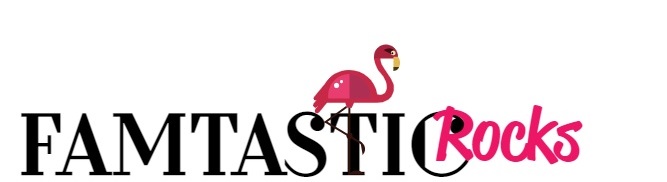 International on 8 November 2022 The Groucho Club London Join Famtastic Rocks for a very special event where we celebrate the fabulous international destinations around the world for event professionals and their clients.Held from 12noon until 6pm, we’ll be inviting along agents, and indeed some corporates, to join us and collect a passport and to spend some quality time with our suppliers. The setting is the quirky and legendary Groucho Club in London, where a famous face or two can be found….We’ll be going all out with our marketing, and we’ll be blasting invitations out to ensure we get a great quality audience of relevant and receptive buyers, and to entice them, we’re investing heavily in prizes and incentives. Plus, our electronic invitations enable us to effectively track engagement with our potential attendees in the lead up to the event. What we are offering:A website profile with links to your own website or emailInclusion in our video marketingSocial media coverageA poseur table for two with room for a banner stand & brandingRolling drinks and canapes (and we will take any requests to reflect your destination)Post event access to all attendees for follow up engagementA receptive and relevant audience of buyers£725+vatWhat we need from you:A logo, descriptive text and either a link to a website or email addressThe names of the representatives attendingAny specific agents that you would like us to add to the guest listA prize (optional)To book your place please contactJo Neville		famtastic.rocks@cloud9em.co.uk		+44(0) 7778 214046Paula Kelsey		paula@cloud9em.co.uk			+44(0)7774 741883The Fine Print!The only guarantees in life are death and taxes so whilst we cannot guarantee our target audience of 80 agents, we are aiming to get at least 50+ during the day. If we fail to deliver, we will offer all of our supplier participants a free place at a Famtastic Lunch during 2023 at your discretion. Dates for these lunches will be available shortly. Event Cancellation Policy If you should have to cancel your booking, notification in writing should be sent to paula@cloud9em.co.uk​A refund of 85% will be given for cancellations received 90 days prior to the start of the eventA refund of 50% will be given for cancellations received between 89 days prior to 61 days to the start of the event A refund of 25% will be given for cancellations received between 60 days prior to 31 days to the start of the event No refund will be issued for cancellations received within 30 days of the event, nor failure to attendForce Majeure Cloud 9 Event Management Ltd, who operate Famtastic Rocks, shall not be liable to refund fees or for any other penalty should the event be cancelled due to war, fire, strike lock-out, industrial action, tempest, accident, civil disturbance, or any other cause whatsoever beyond their control.The VenueThe Groucho Club is in Soho, 45 Dean St, London W1D 4QB and is only six minutes’ walk from Leicester Square, Tottenham Court Road and Piccadilly Circus Tube stations.